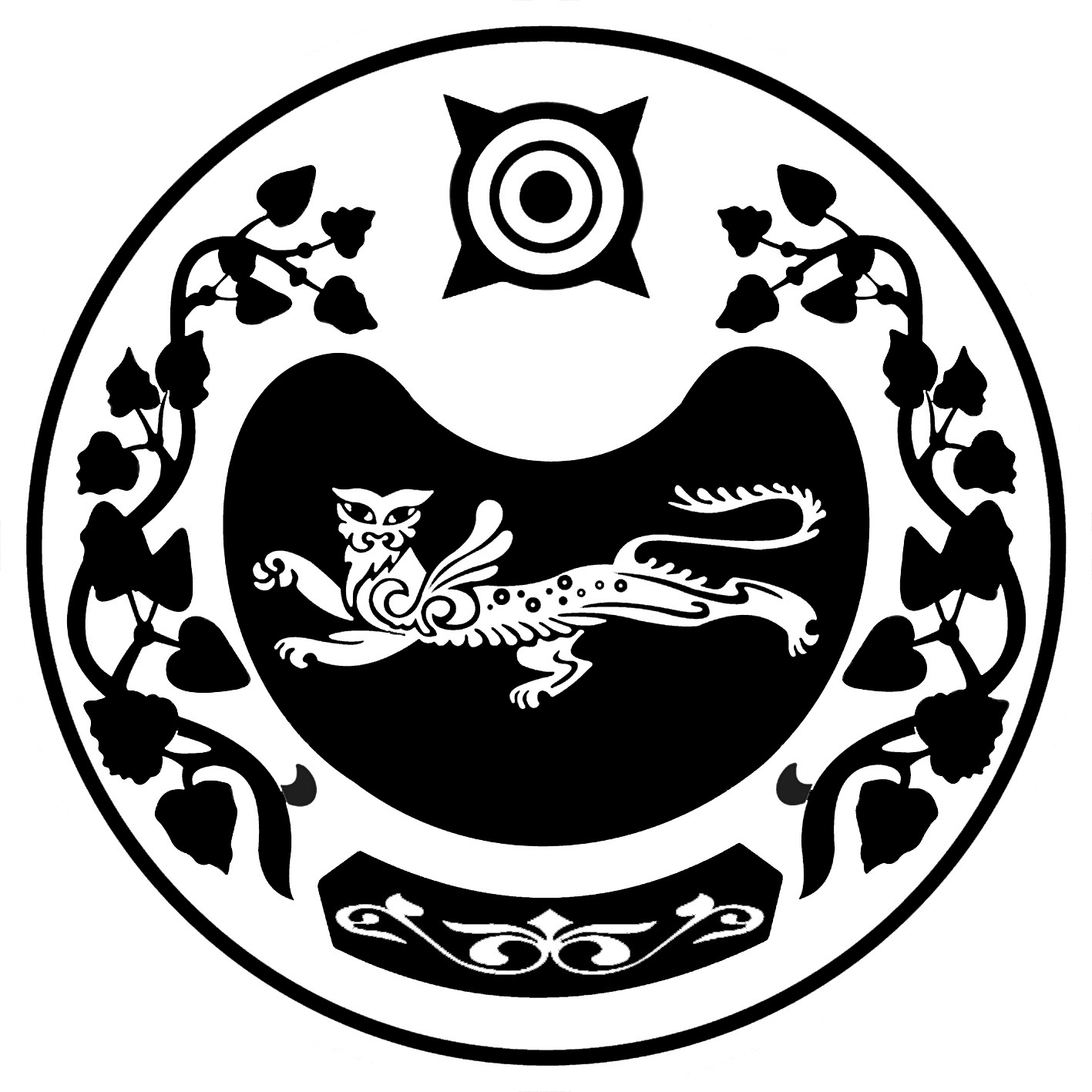 СОВЕТ ДЕПУТАТОВ КАЛИНИНСКОГО СЕЛЬСОВЕТАРЕШЕНИЕ                               От  09.09.2020                                   с.Калинино                                      №  27      О внесении изменений в Решение Совета депутатов Калининского сельсовета от 31.05.2016 г.№ 17 «Об утверждении Правил по благоустройству территории муниципального образования Калининский сельсовет»Руководствуясь Федеральным Законом Российской Федерации от 06.10.2003г. № 131-ФЗ «Об общих принципах организации местного самоуправления в Российской Федерации» (с последующими изменениями), Законом Республики Хакасия от 17.12.2008г. № 91 ЗРХ « Об административных правонарушениях», в соответствии с Уставом муниципального образования Калининский сельсовет, Совет Депутатов Калининского сельсовета Усть-Абаканского района Республики Хакасия РЕШИЛ:Внести в Решение Совета Депутатов Калининского сельсовета от 31.05.2016 г. № 17 « Об утверждении Правил по благоустройству территории муниципального образования Калининский сельсовет» следующие изменения:Ст. 3 п.2 после слов «возлагается на собственников» добавить «земельных участков находящиеся в собственности у физических лиц для индивидуального жилищного строительства и ведения ЛПХ»Ст. 3 п.3  после слов «производят владельцы объектов торговли» добавить «и собственники земельных участков»Настоящее решение вступает в силу со дня его официального опубликования (обнародования).Глава Калининского сельсовета                                                        И.А. Сажин                                        